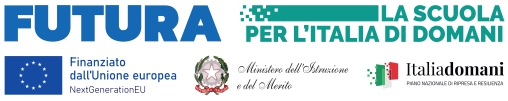 ISTITUTO COMPRENSIVO  “VIA  P. STABILINI”Via Pasquale Stabilini, 19 - 00173 – ROMA – C.F.   97712510581                        Tel.0672970371/ 067221968  – Cod. Mec. RMIC8GA002                  Email   rmic8ga002@istruzione.it ;	  rmic8ga002@pec.istruzione.it	  sito: www.icstabilini.edu.itDOMANDA D’ISCRIZIONE ALLA SCUOLA DELL’INFANZIA – A. S. 2024/2025Alunna/o____________________________________________________Nata/o a _________________________ il_________________________Codice fiscale________________________________________________Residente in_________________________________________________  Via __________________________Tel. _____________Tel.__________I sottoscritti genitori, sulla base delle opportunità offerte dal PTOF della scuola,del Regolamento d’Istituto vigente e consapevole dei vincoli organizzativi esistenti e dei criteri fissati dal Consiglio d’Istituto, CHIEDONOl’iscrizione del propri_   figli_   nel plesso di      VIALE B. RIZZIERI      VIA F. MEATTINI			DOCUMENTI ALLEGATI□ N. 2 foto formato tessera□ Fotocopia codice fiscale dell’alunn_(firma per esteso e leggibile dei genitori)__________________________________                ______________________________________DICHIARAZIONE SOSTITUTIVA AI SENSI DELL’ART. 2 LEGGE N.° 15 DEL 4/1/1968 ESUCCESSIVE INTEGRAZIONI E MODIFICAZIONI_l_ sottoscritt_ _________________________________ padre /madre/ tutore(cognome e nome)-l- sottoscritt- ------------------------------------------------------padre/madre/tutoredell’alunn_ _______________________________________________________(cognome e nome)CHIEDONOl’iscrizione dell’alunno/a________________________________________________________A tal fine dichiara, in base alle norme sullo snellimento dell’attività amministrativa e consapevole delle responsabilità cui va incontro in caso di dichiarazione non corrispondente al vero che la propria famiglia convivente è composta da:Cognome e nome luogo e data di nascita parentela1. ___________________________ ______________________ ____________________2. ___________________________ ______________________ ____________________3. ___________________________ ______________________ ____________________4. ___________________________ ______________________ ____________________5. ___________________________ ______________________ ____________________6. ___________________________ _______________________ ___________________di non aver iscritto _l_ propri_ figli_ in altra scuolaFirma di autocertificazione (leggi 15/68, 127/97, 191/98) da sottoscrivere momento della presentazione della domanda all’impiegato della scuola.Documento ___________________n°. _____________ rilasciato il _______________ da____________________Documento ___________________n°. _____________ rilasciato il _______________ da____________________Il sottoscritto, presa visione dell’informativa resa dalla scuola ai sensi dell’articolo13 del Regolamento UE n. 679/2016 e del Consiglio del 27 aprile 2016, dichiara di essere consapevole che la scuola può utilizzare i dati contenuti nella presente autocertificazione esclusivamente nell’ambito e per i fini istituzionali propri della P.A.(decreto legislativo 30.06.2003n n. 196 e successive modificazioni Regolamento UE 679/2016).Firma per esteso e leggibile     _____________________                               ________________________MODULO PER L'ESERCIZIO DEL DIRITTO DI SCEGLIERE SE AVVALERSI O NON DELL'INSEGNAMENTO DELLA RELIGIONE CATTOLICA PER L'ANNO SCOLASTICO 2024/2025Premesso che lo Stato assicura l'insegnamento della religione cattolica nelle scuole di ogni ordine e grado in conformità all'Accordo che apporta modifiche al Concordato Lateranense (art. 9.2) il presente modulo costituisce richiesta dell'autorità scolastica in ordine all'esercizio del diritto di scegliere se avvalersi o non dell'insegnamento della religione cattolica. La scelta operata all'atto dell'iscrizione ha effetto per l'intero anno scolastico cui si riferisce e per i successivi anni di corso in cui sia prevista l’iscrizione d’ufficio, fermo restando,anche nelle modalità di applicazione, il diritto di scegliere ogni anno se avvalersi o non avvalersi dell’insegnamento della religione cattolica.• scelta di avvalersi dell'insegnamento della religione cattolica • scelta di non avvalersi dell'insegnamento della religione cattolica (la scelta si esercita contrassegnando la voce che interessa)Se NO: chiede di frequentareA) Attività didattiche e formative B) Non frequenza della scuola nelle ore di insegnamento della religione cattolica    Firma: _______________________________                 __________________________________SCEGLIE DI AVVALERSI DEL SERVIZIO DI PRE-SCUOLASI          NOSCEGLIE DI AVVALERSI DEL SERVIZIO DI POST-SCUOLASI           NO AUTORIZZAZIONII sottoscritti ……………….............................................   ................................................................. autorizzano per tutto il corso di studi a cui fa riferimento la domanda d'iscrizione i docenti della scuola a fotografare e/o filmare l'alunno/a nell'ambito dell'attività didattiche e sportive.Il materiale prodotto sarà utilizzato esclusivamente a fini educativi-didattici e potrà essere oggetto di cartelloni, articoli del giornale scolastico, cortometraggi, pubblicazioni sul sito ufficiale della scuola. Le immagini e i nomi dei minori saranno tutelati come previsto dal Regolamento UE 679/2016. Firma del genitore __________________________________Firma del genitore__________________________________DA COMPILARE SEMPRE - NOTIZIE PER L’ARCHIVIO TUTORICOGNOME E NOME DEL PADRE _________________________________________________LUOGO E DATA DI NASCITA ____________________________________________________Residente nel comune di________________________Via_________________________n.___TEL. Casa _________________ ufficio _______________cellulare______________________e_mail (in stampatello)_________________________________________________________COGNOME E NOME DELLA MADRE_______________________________________________LUOGO E DATA DI NASCITA ____________________________________________________Residente nel comune di________________________Via_________________________n.___TEL. Casa _________________ ufficio __________________ cellulare__________________e_mail (in stampatello)_________________________________________________________A. L’accoglimento delle domande d’iscrizione è subordinata alla disponibilità dei posti secondo le modalità stabilite dal Consiglio d’Istituto.B. Si accetta senza alcuna riserva il regolamento d’IstitutoC. Deve essere presentata, con la procedura di privacy, la dichiarazione personale dei genitori dell’esistenza di situazioni di separazione legale o divorzio per l’accertamento, da parte della scuola, del titolare di affidamento tutelare. (firma per esteso e leggibile dei genitori)______________________________________               _________________________________                             ADEMPIMENTI VACCINALIRelativamente agli adempimenti vaccinali si richiama l'attenzione sulle misure di semplificazione previste dall'articolo 3 bis del decreto legge7 giugno2017,n. 73, convertito con modificazioni dalla legge31 luglio2017,n. 119, recante "Disposizioni urgenti in materia di prevenzione vaccinale,di malattie infettive e di controversie relative alla somministrazione di farmaci", in cui ai sensi dell’articolo 3 comma 3 del suddetto decreto legge, la presentazione della documentazione comprovante l’effettuazione delle vaccinazioni, indicate all’art 1 comma 1, 2 e 3 sempre del medesimo decreto legge, ovvero l’esonero, l’omissione o il differimento delle stesse, costituisce requisito di accesso alla scuola stessa SITUAZIONE DELL’ALUNNO/AÈ stat_ sottopost_ alle vaccinazioni obbligatorie (si allega copia del certificato vaccinale)È in corso di regolarizzazioneCASI PARTICOLARIa. Le iscrizioni di alunni con disabilità devono essere perfezionate tempestivamente con la presentazione alla scuola prescelta della certificazione rilasciata dalla A.S.L. di competenza, comprensiva della diagnosi funzionale.b. Per gli alunni con cittadinanza non italiana si applicano le medesime procedure di iscrizione previste per gli alunni con cittadinanza italiana.INFORMATIVA SULLA PRIVACYSi rimanda a quanto pubblicato sul sito dell’I.C. Via P. Stabilini.(firma per esteso e leggibile dei genitori)_____________________________________              _____________________________________                             Data__________________ TABELLA PUNTEGGIOALUNNO/A _______________________________________________________________NATO/A  a_____________________________ IN DATA __________________________ CRITERI DI ACCOGLIMENTO DELLE DOMANDE*(APPORRE UNA CROCETTA ACCANTO ALLA VOCE CHE INTERESSA)precedenza assoluta all’iscrizione di un bambino con disabilità personale o con genitori o fratelli disabili documentati (L. 104 art.3 c.3); precedenza assoluta a domande che contemplino casi di grave disagio socio-ambientale certificati dai Servizi Sociali; età del bambino di 5 – 4 – 3 anni (scuola dell’infanzia)TABELLA A – PUNTEGGI PER L’ACCOGLIMENTO DELLE DOMANDEa parità di punteggio,  si terrà conto della vicinanza alla scuola, calcolata in base al sistema di calcolo pedonale di Google Maps tramite individuazione del punto di partenza (residenza dell’alunno) e del punto di arrivo (ingresso principale delle sede scolastica).Il criterio “genitore lavoratore” si considera soddisfatto se: • lavoratori autonomi: esistenza di una ditta o partita IVA intestata al lavoratore, con regolare iscrizione previdenziale (è necessario fornire il numero di posizione INPS del lavoratore per eventuali controlli a campione); • liberi professionisti: iscrizione all’ordine professionale e al relativo istituto previdenziale (è necessario fornire i dati di iscrizione professionale e previdenziale per eventuali controlli a campione); • lavoratori dipendenti: esistenza di un contratto di lavoro, anche a tempo determinato, purché con termine successivo alla data di scadenza delle iscrizioni; oppure, in alternativa, l’aver lavorato per almeno 180 giorni nell’anno solare precedente la scadenza delle iscrizioni, anche con più contratti non continuativi (salvo il caso dei dipendenti pubblici, nelle certificazioni presentate dai lavoratori deve essere sempre presente il numero di iscrizione INPS per eventuali controlli a campione)MODALITÀ DI APPLICAZIONE DEI CRITERI • I requisiti che danno diritto a punteggio devono essere posseduti alla data di scadenza per la presentazione delle domande. • All’interno di una stessa fascia, in caso di parità di punteggio precede nell’ordine l’alunno di età maggiore. • Nelle graduatorie vengono inserite anche le domande pervenute fuori termine per giustificato motivo. • Le domande pervenute fuori termine senza giustificato motivo sono esaminate dopo quelle presentate entro i termini (utilizzando gli stessi criteri e punteggi) solo se esistono ulteriori disponibilità di posti.  RESPONSABILITA’ GENITORIALEIl modulo di iscrizione recepisce le nuove disposizioni del D.Lgs. 28 dicembre 2013, n. 154, che haapportato modifiche al codice civile in tema di filiazione, in particolare agli articoli 316, 337-ter e 337-quater riguardanti la responsabilità genitoriale. Alla luce delle disposizioni ivi richiamate, la richiesta di iscrizione, rientrando nella responsabilità genitoriale, deve essere sempre condivisa dai genitori. A tal fine nel modulo di domanda il genitore che lo compila dichiara di avere effettuato la scelta in osservanza delle suddette disposizioni del codice civile che richiedono il consenso di entrambi i genitori. I dati riportati nel modulo d'iscrizione, ai sensi del D.P.R. 28 dicembre 2000, n. 445, assumono il valore di dichiarazioni sostitutive di certificazione, rese ai sensi dell'articolo 46 del citato D.P.R.; vigono, al riguardo, le disposizioni di cui agli articoli 75 e 76 del citato D.P.R. che, oltre a comportare la decadenza dai benefici, prevedono conseguenze di carattere amministrativo e penale per chi rilasci dichiarazioni non corrispondenti a verità.Art. 316, comma 1 – Responsabilità genitorialeEntrambi i genitori hanno la responsabilità genitoriale che è esercitata di comune accordo tenendo conto delle capacità, delle inclinazioni naturali e delle aspirazioni del figlio. I genitori di comune accordo stabiliscono la residenza abituale del minore.Art. 337-ter. Comma 3 –Provvedimenti riguardo ai figliLa responsabilità genitoriale è esercitata da entrambi i genitori. Le decisioni di maggiore interesse per i figli relative all'istruzione, all'educazione, alla salute e al/a scelta della residenza abituale del minore sono assunte di comune accordo tenendo conto delle capacità, dell'inclinazione naturale e delle aspirazioni dei figli. In caso di disaccordo la decisione è rimessa al giudice. Limitatamente al/e decisioni di questioni di ordinaria amministrazione, il giudice può stabilire che i genitori esercitino la responsabilità genitoriale separatamente. Qualora il genitore non si attenga alle condizioni dettate, il giudice valuterà detto comportamento anche alfine della modifica delle modalità di affidamento.Art. 337-quater, comma 3 - Affidamento a un solo genitore e opposizione all'affidamento condivisoIl genitore cui sono affidati i figli in via esclusiva, salva diversa disposizione del giudice, ha l'esercizio esclusivo della responsabilità genitoriale su di essi; egli deve attenersi a/le condizioni determinate dal giudice. Salvo che non sia diversamente stabilito, le decisioni di maggiore interesse per i figli sono adottate da entrambi i genitori. Il genitore cui i figli non sono affidati ha il diritto ed il dovere di vigilare sulla loro istruzione ed educazione e può ricorrere al giudice quando ritenga che siano state assunte decisioni pregiudizievoli al loro interesse.* Per ottenere il punteggio si dovrà produrre idonea certificazione.Per quanto concerne Io stato di lavoratori i dipendenti pubblici ed autonomi potranno presentare autocertificazione. Sarà cura degli Uffici di Segreteria verificare la veridicità dei dati. I lavoratori alle dipendenze di privati dovranno presentare certificato del datore di lavoro.DATA _____________________FIRMA GENITORE_________________________________                      _______________________________TABELLA  A -  PUNTEGGI PER L’ACCOGLIMENTO DELLA DOMANDATABELLA  A -  PUNTEGGI PER L’ACCOGLIMENTO DELLA DOMANDAPuntiA 1alunni con famiglia con residenza o domicilio anagrafico a Cinecittà Est5A 2Alunni orfani o appartenenti a famiglie monoparentali8A 3domande d’iscrizione per fratelli gemelli;7A 4alunni con fratelli già frequentanti l’Istituto6A 5alunni con entrambi i genitori occupati (con documentazione)6A 6alunni con famiglia con residenza o domicilio anagrafico nel VII Municipio5A 7alunni di cui almeno un genitore lavori nel VII Municipio4A 8alunni non abitanti nel VII Municipio, ma con nonni o parenti residenti nel territorio;4